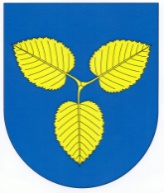          Mestská časť Košice - Sídlisko KVP     Trieda KVP č.1, 040 23 KošicePríloha č. 2Cenová ponuka,, Komunálny elektromobil“Názov uchádzača: 	.....................................................................Sídlo:			.....................................................................IČO:			.....................................................................DIČ			.....................................................................Poznámka: Ak uchádzač nie je platiteľom DPH, uvedie navrhovanú zmluvnú cenu celkom. Skutočnosť, že nie je platiteľom DPH uvedie v ponuke.V .........................., dňa...............................................................................................................................................	pečiatka a podpis osoby oprávnenej v mene uchádzačaPredmet zákazkyCena v EUR bez DPHSadzba DPHSuma DPH v EURCena v EUR s DPHKomunálne vozidlo s akumulátorovým pohonom rady TPC ET CITY s cisternou s objemom 1500 l – 1ks